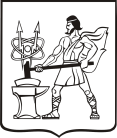 МУНИЦИПАЛЬНОЕ АВТОНОМНОЕ УЧРЕЖДЕНИЕДОПОЛНИТЕЛЬНОГО ОБРАЗОВАНИЯ«ДЕТСКАЯ МУЗЫКАЛЬНАЯ ШКОЛА»МАУДО «ДМШ»ГОРОДСКОГО  ОКРУГА ЭЛЕКТРОСТАЛЬ  МОСКОВСКОЙ ОБЛАСТИДОПОЛНИТЕЛЬНАЯ ОБЩЕРАЗВИВАЮЩАЯ ОБЩЕОБРАЗОВАТЕЛЬНАЯ ПРОГРАММА В ОБЛАСТИ МУЗЫКАЛЬНОГО ИСКУССТВА «НАРОДНЫЕ ИНСТРУМЕНТЫ»Предметная область ПО.01. МУЗЫКАЛЬНОЕ ИСПОЛНИТЕЛЬСТВОпо учебному предмету ПО.01.УП.01. СПЕЦИАЛЬНОСТЬ(гитара)    Отдел: Народные инструментыВозраст: 6,5-12 летСрок реализации: 5(7) летНаправленность: художественная  Автор-составитель: Дедов С.В.ЭлектростальСтруктура программы учебного предметаПояснительная запискаСтруктура и содержание учебного предметаТребования к уровню подготовки обучающихсяФормы и методы контроля, система оценокМетодическое обеспечение учебного процессаСписки рекомендуемой методической и нотной литературыПояснительная запискаХарактеристика учебного предмета, его место
и роль в образовательном процессе.Программа учебного предмета "Специальность (баян)" разработана в соответствии с Федеральным законом от 29 декабря 2012 г. № 273 "Об образовании в Российской Федерации" и письмом Министерства культуры Российской Федерации от 19 ноября 2013 г. № 191-01-39/06/ГИ "Рекомендаций по организации образовательной и методической деятельности при реализации общеразвивающих программ в области искусств", а также с учетом многолетнего педагогического опыта в области музыкального исполнительства в Муниципальном автономном учреждении дополнительного образования "Детская музыкальная школа " (далее - Учреждение).Учебный предмет направлен на приобретение обучающимися знаний, умений и навыков игры на баяне, получение ими художественного образования, а также на эстетическое воспитание и духовно-нравственное развитие обучающегося.Цель и задачи учебного предметаЦель - выявление наиболее одаренных детей в области музыкального исполнительства на гитаре и подготовки их к дальнейшему поступлению в образовательные учреждения, реализующие образовательные программы среднего профессионального образования.Задачи:обучающие:освоение музыкальной грамоты как необходимого средства для музыкального исполнительства на гитаре в пределах образовательной программы;овладение основными исполнительскими навыками игры на гитаре, позволяющими грамотно исполнять музыкальные произведения соло и в ансамбле;обучение навыкам самостоятельной работы с музыкальным материалом, чтение с листа нетрудного текста.развивающие:развитие музыкальных способностей: слуха, памяти, ритма, эмоциональной сферы, музыкальности и артистизма;развитие исполнительской техники как необходимого средства для реализации художественного замысла композитора;приобретение детьми опыта творческой деятельности и публичных выступлений;формирование у наиболее одаренных выпускников осознанной мотивации к продолжению профессионального обучения и подготовки их к вступительным экзаменам в образовательные учреждения, реализующие профессиональные образовательные программы.воспитательные:формирование духовной культуры и нравственности обучающегося; приобщение к мировым и отечественным культурным ценностям; воспитание любви к музыке;формирование высоких этических норм в отношениях преподавателей и обучающихся;воспитание самостоятельности.Место учебного предмета в структуре образовательной программы.Учебный предмет "Специальность (гитара)" входит в обязательную часть дополнительной общеразвивающей общеобразовательной программы "Народные инструменты".Учебный предмет направлен на приобретение и формирование у обучающихся следующих знаний, умений и навыков:знания музыкальной терминологии;знания художественно-эстетических и технических особенностей, характерных для сольного исполнительства;умения грамотно исполнять музыкальные произведения на гитаре;умения	самостоятельно разучивать музыкальные произведенияразличных жанров и стилей на гитаре;умения	самостоятельно	преодолевать технические трудностипри разучивании несложного музыкального произведения на гитаре;умения создавать художественный образ при исполнении музыкального произведения на гитаре;навыков импровизации, чтения с листа несложных музыкальных произведений на гитаре;навыков публичных выступлений сольных (в составе духового или эстрадно-джазового оркестра).Для детей, не закончивших освоение образовательной программы основного общего образования или среднего (полного) общего образования и планирующих поступление в образовательные учреждения, реализующие основные профессиональные образовательные программы в области музыкального искусства, срок освоения может быть увеличен на один год.Форма проведения учебных аудиторных занятий - индивидуальная.Обоснование структуры программы учебного предмета. Программа содержит необходимые для организации занятий параметры:сведения о затратах учебного времени, предусмотренного на освоение учебного предмета;распределение учебного материала по годам обучения;описание дидактических единиц учебного предмета; требования к уровню подготовки обучающихся;формы и методы контроля, система оценок;методическое обеспечение учебного процесса.В соответствии с данными направлениями строится основной раздел программы - "Структура и содержание учебного предмета".Для достижения поставленной цели и реализации задач предмета используются следующие методы обучения:словесный (рассказ, беседа, объяснение);метод упражнений и повторений (выработка игровых навыков ученика, работа над художественно-образной сферой произведения);метод показа (показ педагогом игровых движений, исполнение педагогом пьес с использованием многообразных вариантов показа);объяснительно-иллюстративный (педагог играет произведение ученика и попутно объясняет);репродуктивный метод (повторение учеником игровых приемов по образцу учителя.Выбор методов зависит от возраста и индивидуальных особенностей обучающегося.Структура и содержание учебного предметаСведения о затратах учебного времени, предусмотренного на освоение учебного предмета "Специальность (гитара)", на максимальную, самостоятельную нагрузку обучающихся и аудиторные занятия отражены в учебном плане.Учебный материал распределяется по годам обучения - классам. Каждый класс имеет свои дидактические задачи и объем времени, которое направлено на освоение учебного материала.Виды внеаудиторной работы:самостоятельные занятия по подготовке учебной программы; подготовка к контрольным урокам, зачетам и экзаменам; подготовка к концертным, конкурсным выступлениям;посещение учреждений культуры (филармоний, театров, концертных залов, музеев и др.;участие обучающихся в творческих мероприятиях и культурнопросветительской деятельности образовательной организации и др.Распределение учебного материала по годам обучения
Срок обучения - 7 лет
Первый классЗнакомство с инструментом. Названия частей гитары. Посадка и постановка правой руки, организация целесообразных игровых движений. Аппликатурные обозначения. Освоение приема тирандо. Игра большим пальцем правой руки по открытым басовым струнам.Постановка левой руки. Позиция. Игра большим пальцем правой руки с привлечением левой руки в средних позициях (V-VII). Первоначальное освоение более низких позиций (I-IV). Освоение основных видов арпеджио на открытых струнах. Ознакомление с буквенно-цифровыми обозначениями аккордов. Изучение четырехзвучных арпеджированных аккордов в первой позиции.Нотная грамота и чтение нот в первой и второй позициях. Качество звучания и ритм. Исполнение двойных нот и аккордов в правой руке. Арпеджиато. Восходящее и нисходящее легато. Ознакомление с настройкой инструмента. Переход к игре на одной струне путем чередования пальцев правой руки.В течение учебного года педагог должен проработать с учеником 15 - 20 музыкальных произведений: народные и/или популярные детские песни, пьесы песенного и танцевального характера, этюды и ансамбли (с педагогом). В исключительных случаях для продвинутых обучающихся целесообразно ознакомление с приемом баррэ. В этот период желательно проходить большой объем музыкального материала ввиду его достаточной лаконичности, формировать навыки чтения с листа, уделить особое внимание к звукоизвлечению.Примеры программ переводного зачетаВариант 1:Каркасси М. Прелюд До мажор;Каркасси М. Прелюд ми минор;Карулли Ф. Этюд ля минор.Вариант 2:Джулиани М. Аллегро ля минор;Карулли Ф. Аллегретто ми минор;Иванов-Крамской А. Прелюдия ми минор.Вариант 3:Каркасси М. Андантино ля минор;Поврозняк Ю. Марш;Русская народная песня "Ходила младешенька", обр. В.Яшнева.Вариант 4:Фортеа Д. Вальс ля минор;Кригер И. Бурре;Таррега Ф. Этюд До мажор.Второй классПродолжение работы над постановкой рук, свободой игровых движений. Работа над чередованием пальцев правой руки по одной струне и качеством исполнения тирандо. Первоначальное ознакомление с гаммообразными элементами. Динамика звучания. Развитие силы и уверенности пальцев правой руки. Знакомство с грифом гитары в пределах четырех - девяти позиций. Развитие начальных навыков смены позиций и чтения нот с листа. Работа над переходами со струны на струну. Элементарные виды флажолетов. Дальнейшее развитие навыков смены позиции. Подготовка к игре в ансамбле на простейшем материале. Развитие техники баррэ.Для продвинутых обучающихся при необходимости можно включать в годовой план изучение простейших однооктавных мажорных гамм в первой позиции.Дальнейшее развитие музыкально-образного мышления. Знакомство с элементами полифонии. В течение учебного года педагог должен проработать с учеником 10-15 различных произведений, включая ансамбли (с педагогом) и этюды. В исключительных случаях для продвинутых обучающихся целесообразно включение в план 1 -2 произведений с элементами полифонии, вариационной или сонатной формы.Гаммы:Соль, До, Фа мажор, однооктавные в первой позиции.Примеры программ переводного зачетаВариант 1:Неизвестный автор XVII в. Ария;Каркасси М. Андантино ля минор;Нейланд В. Галоп.Вариант 2:Паганини Н. Вальс;Иванов-Крамской А. Танец;Таррега Ф. Этюд ми минорВариант 3:Гречанинов А. Мазурка;Каркасси М. Аллегретто Ре мажор.Вариант 4"Чешская песенка", обр. Л. Шумеева;Вайс С.Л. Менуэт;Каркасси М. Вальс Фа мажор.Третий классРазвитие беглости пальцев правой руки. Совершенствование исполнения различных видов арпеджио. Развитие беглости пальцев левой руки и техники легато. Работа над координацией действий рук в гаммообразных элементах. Смешанное легато. Подготовка к исполнению мордента. Освоение навыка вибрато. Прием апояндо. Исполнение гаммообразных элементов апояндо. Развитие техники баррэ. Работа над сменой позиций в произведениях. Расширенная и суженная позиции. Двухоктавные мажорные гаммы в первой позиции.Изучение буквенно-цифровых обозначений аккордов. Знакомство с простейшим аккомпанементом четырехзвучными аккордами.Развитие музыкально-образного мышления и исполнительских навыков обучающихся. Работа над качеством звука, сменой позиций, ритмом. Дальнейшая работа над простейшими видами полифонии. Подготовка к изучению крупной формы. В течение учебного года проработать с учеником 10-15 различных произведений, в том числе, 1-2 полифонические пьесы, 1 - 2 произведения крупной формы, ансамбли и этюды на различные виды техники. Гаммы: Соль, Ми, Фа мажор.Примеры программ переводного зачетаВариант 1:Карулли Ф. Ларгетто;Агуадо Д. Маленький вальс Соль мажор.Вариант 2:Циполи Д. Менуэт ре минор;Мертц Й. Чардаш;Сагрерас Х. Этюд До мажор.Вариант 3:Рокамора М. Мазурка;Кост Н. Баркарола;Каркасси М. Этюд Ля мажор, ор.60, № 3.Вариант 4:Бах И.С. Менуэт ми минор;Карулли Ф. Рондо Соль мажор;Русская народная песня "Пойду ль я, выйду ль я", обр. А.Иванова-Крамского.Четвертый классРазвитие уверенности и беглости пальцев обеих рук. Сложные виды арпеджио. Совершенствование техники аккордовой игры. Ознакомление с колористическими приемами игры. Совершенствование техники баррэ. Расгеадо. Совершенствование техники вибрации. Совершенствование техники легато. Исполнение мелизмов: форшлаг, мордент, группетто. Искусственные флажолеты. Закрепление навыков игры в позициях. Простые минорные гаммы в I позиции с открытыми струнами. Двухоктавные мажорные гаммы в I-III позициях. Для профессионально ориентированных обучающихся предлагается включать в план гаммы в аппликатуре А.Сеговии.Развитие навыков аккомпанемента с использованием обращений четырехзвучных аккордов, освоение способов их записи.Развитие музыкально-образного мышления и исполнительских навыков при более высоких требованиях к качеству звука и выразительности исполнения. Работа над динамикой, ритмом. В течение учебного года проработать с учеником 9-12 различных музыкальных произведений, в том числе, 2-3 полифонические пьесы, 1-2 произведения крупной формы, ансамбли и этюды.Для профессионально ориентированных обучающихся предлагается включать в план не менее 3 полифонических пьес, 2 произведений крупной формы, 6 этюдов на различные виды техники.Гаммы:Соль мажор, двухоктавная во II позиции с перемещением в I и III позиции;До мажор в аппликатуре А. Сеговии; ми минор мелодический в I позиции.Примеры программ переводного зачетаВариант 1:Бах И.С. Менуэт Соль мажор;Паганини Н. Сонатина До мажор, № 2 ("для синьоры де Лукка");Русская народная песня "Уж, как пал туман", обр. М.Высотского.Вариант 2:Кост Н. Рондолетто;Чайковский П.И. "В церкви";Каркасси М. Этюд ля минор, ор.60, № 7.Вариант 3:Гендель Г.Ф. Сарабанда ми минор;Цыганская народная песня "Сосница", обр. М.Александровой;Джулиани М. Этюд ля минор, ор.100, № 11.Вариант 4:Санс Г. Эспаньолета и Руджеро;Роч П. Хабанера;Карулли Ф. Этюд Соль мажор.Вариант 5:Вайс С.Л. Фантазия;Джулиани М. Сонатина До мажор, ор.71, № 1, I ч;.Сор Ф. Этюд си минор, ор.35, № 22.Пятый классРабота над звукоизвлечением. Смена позиции с помощью глиссандо. Тамбурин. Совершенствование техники чередования пальцев в различных видах арпеджио. Работа над беглостью пальцев правой руки. Имитация малого барабана. Совершенствование техники чередования пальцев в различных видах гамм. Дальнейшее совершенствование техники легато. Трель. Сложные флажолеты. Тремоло. Пиццикато. Закрепление навыков игры в высоких позициях. Простые гаммы в аппликатуре А.Сеговии. Хроматическая гамма в I позиции.Дальнейшее развитие музыкально-художественного мышления, исполнительских навыков и самостоятельности учащегося. Повышение требовательности к выразительному исполнению. Усложнение ритмических задач. Закрепление навыков чтения нот с листа и аккомпанемента.В течение учебного года проработать с учеником 9-12 различных музыкальных произведений, в том числе, 2-3 полифонических произведения, 1-2 произведения крупной формы, 2-4 этюда, ансамбли.Гаммы:Ре, Фа, Ми мажор в аппликатуре А.Сеговии; хроматическая гамма в I позиции.Примеры программ переводного зачетаВариант 1:Неизвестный автор. Жига Ре мажор;Каркасси М. Андантино Ля мажор;Кардосо Х. Милонга;Джулиани М. Этюд ми минор, ор.100, № 13.Вариант 2:Бах И.С. Бурре ми минор, BWV 996;Паганини Н. Сонатина До мажор;Лауро А. Негрито (венесуэльский вальс);Каркасси М. Этюд До мажор, ор.60, № 15 ;Вариант 3:Галилей В. Канцона и Гальярда;Таррега Ф. "Аделита" (мазурка);Пернамбуко Ж. Звуки колокольчиков;Каркасси М. Этюд Ля мажор, ор.60, № 23.Вариант 4:Бах И.С. Сарабанда (и Дубль) си минор;Иванов-Крамской А. Вальс;"Аргентинская народная мелодия", обр. М.-Л.Анидо;Джулиани М. Этюд ми минор, ор.48, № 5.Вариант 5:Бах И.С. Прелюдия Ре мажор, BWV 1007;Паганини Н. Соната До мажор.Шестой классСовершенствование звукоизвлечения. Работа над координацией действий обеих рук. Совершенствование аккордовой игры. Совершенствование техники левой руки. Совершенствование техники исполнения легато. Совершенствование техники исполнения мелизмов. Совершенствование техники исполнения различных видов соединения позиций. Освоение мажорных гамм в аппликатуре А.Сеговии в заданном темпе, различными ритмическими фигурами. Ознакомление с минорными гаммами в аппликатуре А.Сеговии. Хроматическая трехоктавная гамма.Развитие музыкального мышления и исполнительских навыков. Работа над звукоизвлечением и координацией действий обеих рук.В течение учебного года проработать с учеником 9-12 произведений, в том числе, 2-3 полифонических произведения, 1-2 произведения крупной формы, 2-4 этюда.Гаммы:До, Фа, Ми, Соль мажор; до, ми минор мелодический; хроматическая трехоктавная гамма.Примеры программ переводного зачетаВариант 1:Бах И.С. Прелюдия ре минор, BWV 999;Альберт Г. Соната ми минор, № 1, I ч.;Лауро А. Венесуэльский вальс № 2;Каркасси М. Этюд Ля мажор, ор.60, № 9.Вариант 2:Бах И.С. Гавот Ми мажор, BWV 1012;Сор Ф. Рондо Ре мажор;Лауро А. Венесуэльский вальс (La negra);Джулиани М. Этюд Ми мажор, ор.48, № 9.Вариант 3:Бах И.С. Бурре (и Дубль) си минор, BWV 1002;Альберт Г. Соната ми минор, №1, III ч. (Рондо);Иванов-Крамской А. "Грезы";Каркасси М. Этюд Ре мажор, ор.60, №14.Вариант 4:Санс Г. Канариос;Каркасси М. Этюд ми минор, ор.60, № 19.Вариант 5:Бах И.С. Прелюдия Ля мажор, BWV 1009;Сор Ф. Вариации на тему "Фолии";Джулиани М. Этюд До мажор, ор.48, № 19.Седьмой классПродолжение работы над техникой смены позиции. Замещение. Скольжение. Опережение. Скачки. Техника исполнения двойных нот. Современные колористические приемы игры. Повышение уровня пальцевой беглости. Соло левой руки. Совершенствование координации действий обеих рук. Дальнейшее совершенствование исполнения различных видов гамм и упражнений, техники аккомпанемента. Шестизвучные аккорды, способы их буквенно-цифровой записи и применения.Продолжение развития музыкально-образного мышления, исполнительских навыков и самостоятельности учащегося. Повышение требовательности к выразительному исполнению, совершенствование техники звукоизвлечения. Усложнение ритмических задач.В течение учебного года проработать с учеником 8-10 разнохарактерных произведений, включая полифонию, крупную форму, несколько этюдов.Гаммы:Ля мажор;До и Соль мажор с перемещением в различные позиции (I-IV); соль, ля минор мелодический.Примеры программ переводного зачетаВариант 1:Понсе М. Гавот (в стиле С.Л.Вайса);Джулиани М. Сонатина Соль мажор, ор.71, № 2, I ч.;Морель Х. Романс;Каркасси М. Этюд До мажор, ор.60, № 22.Вариант 2:Бах И.С. Куранта Ля мажор, BWV 1009;Джулиани М. Сонатина Ре мажор, ор.71, № 3, IV ч.;Вила-Лобос Э. Шоро № 1;Пухоль Э. "Шмель" (этюд).Вариант 3:Бах И.С. Аллеманда ля минор, BWV 996;Диабелли А. Соната До мажор, I ч.;Альбенис И. "Шумы залива" (малагенья);Вила-Лобос Э. Этюд № 1.Вариант 4Бах И.С. Гавот I - II ля минор, BWV 995;Сор Ф. Соната До мажор, ор.22, IV ч. (Рондо);Иванов-Крамской А. Тарантелла;Таррега Ф. Этюд Ми мажор.Срок обучения - 5 летТребования по специальности для обучающихся на гитаре сроком 5 лет те же, что и при 7-летнем обучении, но осваиваются в несколько сжатой форме и частично перемещены с учетом возрастной специфики обучающихся.Репертуар должен во всех классах включать в себя разнохарактерные произведения различных стилей, жанров, при этом общий уровень сложности может быть несколько ниже, чем по программе 8-9-летнего срока обучения. Несколько большее внимание следует уделить формированию навыков аккомпанемента в младших классах. Ученики, занимающиеся по пятилетней программе, должны принимать активное участие в концертной деятельности, участвовать в конкурсах. Основная задача педагога - направить на максимальную реализацию творческий потенциал ученика, при необходимости - подготовить его к поступлению в образовательную организацию среднего профессионального образования.Первый классРазвитие музыкально-слуховых представлений и музыкально-образного мышления. Посадка и постановка рук, организация целесообразных игровых движений. Аппликатурные обозначения. Освоение приема тирандо. Игра большим пальцем правой руки по открытым басовым струнам и с привлечением левой руки в средних позициях (V-VII). Освоение основных видов арпеджио на открытых струнах, ознакомление с буквенно-цифровыми обозначениями аккордов и изучение четырехзвучных арпеджированных аккордов в первой позиции. Нотная грамота и чтение нот в первой и второй позициях. Качество звучания и ритм. Исполнение двойных нот и аккордов в правой руке. Восходящее и нисходящее легато. Ознакомление с настройкой инструмента. Переход к игре на одной струне путем чередования пальцев правой руки.В течение учебного года педагог должен проработать с учеником 20-30 музыкальных произведений: народные песни, пьесы песенного и танцевального характера, этюды и ансамбли (с педагогом). Для более продвинутых обучающихся целесообразно освоение легких пьес с элементами полифонии, несложных вариаций, ознакомление с приемом баррэ. Примеры программ переводного зачета:Вариант 1:Каркасси М. Вальс До мажор;Иванов-Крамской А. Прелюдия ми минор;Джулиани М. Этюд До мажор, ор.100, № 1.Вариант 2:Карулли Ф. Аллегретто ми минор;Поврозняк Ю. Марш;Русская народная песня "Ходила младешенька", обр. В.Яшнева.Вариант 3:Неизвестный автор XVII в. Ария;Каркасси М. Андантино ля минор;Нейланд В. Галоп.Вариант 4:Кригер И. Бурре;Таррега Ф. Этюд До мажор.Вариант 5:Паганини Н. Вальс;Иванов-Крамской А. Танец;Таррега Ф. Этюд ми минор.Второй классРазвитие музыкально-образного мышления. Знакомство с элементами полифонии. Продолжение работы над постановочно-двигательными навыками, звукоизвлечением и ритмом. Повышение требовательности к качеству исполнения тирандо. Развитие силы и уверенности пальцев правой руки. Динамика звучания. Знакомство с грифом гитары в пределах четырех-девяти позиций. Расширенная и суженная позиции. Развитие начальных навыков смены позиций, чтения нот с листа, аккомпанемента с использованием обращений четырехзвучных аккордов, освоение способов их записи.Работа над переходами со струны на струну. Элементарные виды флажолетов. Подготовка к игре в ансамбле на простом музкальном материале. Развитие техники баррэ.В течение учебного года педагог должен проработать с учеником 12-20 различных произведений, включая ансамбли и этюды. Для продвинутых обучающихся целесообразно включение в план 2-4 произведений с элементами полифонии и крупной формы, а также изучение гамм в пределах двух первых позиций.Гаммы:Ми, Фа мажор, двухоктавные, в первой позиции;Соль мажор, двухоктавная во II позиции.Примеры программ переводного зачетаВариант 1:Вайс С.Л. Менуэт;Каркасси М. Вальс Фа мажор.Вариант 2:Шуман Р. Военный марш;Гречанинов А. Мазурка;Каркасси М. Аллегретто Ре мажор.Вариант 3:Мертц Й. Чардаш де Визе Р. Менуэт;Сагрерас Х. Этюд Ре мажор.Вариант 4:Санс Г. Эспаньолета и Руджеро;Рокамора М. Мазурка;Каркасси М. Этюд Ля мажор, ор.60, № 3.Вариант 5:Бах И.С. Менуэт ми минор;Карулли Ф. Рондо Соль мажор;Таррега Ф. "Слеза" (прелюдия).Третий классРазвитие музыкально-образного мышления и исполнительских навыков обучающихся. Работа над качеством звука, сменой позиций, ритмом. Упражнения для развития беглости пальцев, техники легато и баррэ. Смешанное легато. Подготовка к исполнению мордента. Освоение навыка вибрации. Прием апояндо. Исполнение гаммообразных элементов апояндо. Развитие техники баррэ. Работа над сменой позиций в произведениях. Подготовка к изучению крупной формы. Игра в ансамбле. Закрепление навыков чтения нот с листа и аккомпанемента.Простейшие минорные гаммы в I позиции с открытыми струнами. Двухоктавные мажорные гаммы в I-III позициях. Хроматическая гамма в I позиции.В течение учебного года проработать с учеником 14-18 различных произведений, в том числе 2-4 полифонические пьесы, 1-2 произведения крупной формы, ансамбли и этюды на различные виды техники. Для продвинутых и профессионально ориентированных обучающихся рекомендуется изучение нетрудных мажорных гамм в аппликатуре А.Сеговии формулами i-m и m-a (тирандо и апояндо), а также упражнений для развития техники арпеджио и легато.Гаммы:До, Фа мажор в аппликатуре А.Сеговии;Соль мажор, двухоктавная во II позиции с перемещением в I и III позиции; хроматическая гамма в I позиции; ми минор мелодический в I позиции.Примеры программ переводного зачетаВариант 1:Бах И.С. Менуэт Соль мажор;Паганини Н. Сонатина До мажор, № 2 ("для синьоры де Лукка");Русская народная песня "Уж как пал туман", обр. М.Высотского;Сор Ф. Этюд ля минор, ор.31, № 20.Вариант 2:Гендель Г.Ф. Сарабанда ми минор;Сор Ф. Аллегретто Фа мажор;Цыганская народная песня "Сосница", обр. М. Александровой;Джулиани М. Этюд ля минор, ор.100, № 11.Вариант 3:Бах И.С. Полонез ля минор;Чайковский П.И. Старинная французская песенка;Карулли Ф. Этюд Соль мажор.Вариант 4:Вайс С.Л. Фантазия;Джулиани М. Сонатина До мажор, ор.71, № 1, I ч.;Сор Ф. Этюд си минор, ор.35, № 22.Вариант 5:Бах И.С. Сарабанда (и Дубль) си минор;Иванов-Крамской А. Вальс;"Аргентинская народная мелодия", обр. М.-Л.Анидо;Джулиани М. Этюд ми минор, ор.48, № 5.Четвертый классРазвитие исполнительских навыков при более высоких требованиях к качеству звука и выразительности исполнения. Работа над звукоизвлечением, динамикой, ритмом. Смена позиции с помощью глиссандо. Закрепление навыков игры в позициях. Сложные виды арпеджио. Совершенствование техники аккордовой игры, баррэ, вибрации и легато. Мелизмы. Ознакомление с колористическими приемами игры. Искусственные и сложные флажолеты.Дальнейшее развитие музыкально-художественного мышления и самостоятельности учащегося. Усложнение ритмических задач. Закрепление навыков чтения нот с листа и аккомпанемента. Освоение мажорных гамм в аппликатуре А.Сеговии в заданном темпе, различными ритмическими фигурами. Ознакомление с минорными гаммами в аппликатуре А.Сеговии. Хроматическая трехоктавная гамма.В течение учебного года проработать с учеником 13-18 различных музыкальных произведений, в том числе, 2-4 полифонические пьесы, 1-2 произведения крупной формы, ансамбли и этюды. Двухоктавные минорные мелодические гаммы.Для профессионально ориентированных обучающихся предлагается включать в план не менее 4 полифонических пьес, 2 произведений крупной формы, 6 этюдов на различные виды техники, а также гаммы в аппликатуре А.Сеговии.Гаммы:Ми, Соль, Ля мажор;до, ми минор мелодический;хроматическая трехоктавная гамма.Примеры программ переводного зачетаВариант 1:Неизвестный автор. Жига Ре мажор;Каркасси М. Андантино Ля мажор;Цыганская народная песня "Разжигаю я костер", обр. С.Орехова;Таррега Ф. Этюд в форме менуэта.Вариант 2:Галилей В. Канцона и Гальярда;Таррега Ф. "Аделита" (мазурка);Пернамбуко Ж. Звуки колокольчиков;Каркасси М. Этюд Ля мажор, ор.60, № 23.Вариант 3:Бах И.С. Прелюдия ре минор, BWV 999;Альберт Г. Соната ми минор, № 1, I ч.;Лауро А. Венесуэльский вальс № 2;Каркасси М. Этюд Ля мажор, ор.60, № 9.Вариант 4:Бах И.С. Гавот Ми мажор, BWV 1012;Сор Ф. Рондо Ре мажор;Лауро А. Венесуэльский вальс (La negra);Джулиани М. Этюд Ми мажор, ор.48, № 9.Пятый классФормирование всего комплекса навыков и знаний, полученных за время обучения. Углубленная работа над звуком. Разбор произведений итоговой выпускной программы. Исполнение гамм в заданном темпе. Целенаправленная подготовка профессионально ориентированных обучающихся к поступлению в образовательную организацию среднего профессионального образования.Современные колористические приемы игры. Соло левой руки. Дальнейшее совершенствование исполнения различных видов гамм и упражнений, техники аккомпанемента. Шестизвучные аккорды, способы их буквенно-цифровой записи и применения.Углубленное изучение произведений, входящих в программу вступительного экзамена в колледж. Участие в концертной жизни класса и школы.К выпускному экзамену необходимо приготовить 4-5 разнохарактерных пьес, включая полифоническую пьесу, произведение крупной формы, этюд.Примеры программ выпускного экзаменаВариант 1:Бах И.С. Бурре (и Дубль) си минор, BWV 1002;Альберт Г. Соната ми минор, № 1, III ч. (Рондо);Иванов-Крамской А. "Грезы";Каркасси М. Этюд Ре мажор, ор.60, № 14.Вариант 2:Бах И.С. Гавот I - II ля минор, BWV 995;Сор Ф. Вариации на тему "Фолии";Морель Х. Романс;Таррега Ф. Этюд Ми мажор.Вариант 3:Санс Г. Канариос;Савио И. Музыкальная шкатулка;Каркасси М. Этюд ми минор, ор.60, № 19.Вариант 4:Бах И.С. Прелюдия ре мажор, BWV 1007;Паганини Н. Соната До мажор;Абреу С. "Тико-тико" (самба);Дамас Т.- Таррега Ф. Этюд-скерцо Ля мажор.Вариант 5:Бах И.С. Куранта Ля мажор, BWV 1009;Джулиани М. Сонатина Ре мажор, ор.71, № 3, IV ч.;Вила-Лобос Э. Шоро № 1;Пухоль Э. "Шмель" (этюд).Требования к уровню подготовки обучающихсяСодержание программы направлено на обеспечение художественноэстетического развития обучающегося и приобретения им художественноисполнительских знаний, умений и навыков.Таким образом, обучающийся к концу прохождения курса программы обучения должен:знать основные исторические сведения об инструменте;знать конструктивные особенности инструмента;знать элементарные правила по уходу за инструментом;знать систему исполнительских навыков и уметь применять их самостоятельно;знать основные средства музыкальной выразительности (тембр, динамика, штрих, темп и т. д.);знать технические и художественно-эстетические особенности, характерные для сольного исполнительства на гитаре;уметь самостоятельно определять технические трудности музыкального произведения и находить способы их преодоления;иметь навык игры по нотам;иметь навык чтения с листа несложных произведений, необходимый для ансамблевого и оркестрового музицирования;иметь навык подбора по слуху, необходимый в будущем оркестровому музыканту;иметь навык публичных выступлений - как в качестве солиста, так и в составе различных ансамблей и оркестров.Реализация программы обеспечивает:наличие у обучающегося интереса к музыкальному искусству, самостоятельному музицированию;комплексное совершенствование игровой техники (тембральный слух, вопросы динамики, артикуляции, интонирования, а также мышечную организацию игрового аппарата);знание репертуара для гитары, включающего произведения разных стилей и жанров;навык слухового контроля, умение управлять процессом исполнения музыкального произведения;навык использования музыкальных средств выразительности, анализа исполняемых произведений, владения различными видами техники исполнительства, использования художественно оправданных технических приемов;наличие творческой инициативы, сформированных представлений о методике разучивания музыкальных произведений и приемах работы над исполнительскими трудностями;наличие навыков репетиционно-концертной работы.Формы и методы контроля, система оценокКаждый из видов контроля успеваемости обучающихся имеет свои формы и направлен на решение определенных учебно-методических задач.Оценка качества знаний по предмету "Специальность (гитара)" предполагает все виды контроля: текущий контроль успеваемости, промежуточную и итоговую аттестацию обучающихся.		Контрольные уроки направлены на выявление знаний, умений и навыков обучающихся в классе по специальности. Они не требуют публичного исполнения и концертной готовности. Это, своего рода, проверка навыков самостоятельной работы обучающегося, проверка технического роста, проверка степени овладения навыками музицирования (чтение с листа, подбор по слуху), проверка степени готовности обучающихся выпускных классов к итоговой аттестации. Контрольные уроки проводятся в счет аудиторного времени, предусмотренного на учебный предмет.Зачеты проводятся на завершающих учебную четверть или полугодие учебных занятиях в счет аудиторного времени, предусмотренного на учебный предмет, и предполагают публичное исполнение технической или академической программы или ее части в присутствии комиссии. Зачеты дифференцированные, с обязательным методическим обсуждением, носящим рекомендательный характер.Академические концерты представляют собой публичное (на сцене) исполнение учебной программы или ее части в присутствии комиссии, родителей, обучающихся и других слушателей с дифференцированной оценкой.Переводные экзамены проводятся в конце каждого учебного года. Исполнение полной программы демонстрирует уровень освоения программы данного года обучения. Переводной экзамен проводится с применением дифференцированной системы оценок, завершаясь обязательным методическим обсуждением. Экзамены проводятся за пределами аудиторных учебных занятий. Обучающийся, освоивший программу в полном объеме, переводится в следующий класс.Итоговая аттестация (выпускной экзамен) определяет уровень и качество освоения образовательной программы.При выведении итоговой (переводной) оценки учитываются следующие параметры:оценка годовой работы обучающегося;оценки за академические концерты, зачеты или экзамены;другие выступления обучающегося в течение учебного года.При выведении оценки за выпускной экзамен должны быть учтены следующие параметры:демонстрация обучающимся должного уровня владения инструментом;полное и убедительно раскрытие художественного образа исполняемого произведения;понимание и отражение в исполнительской интерпретации стиля исполняемого произведения.В качестве средств текущего контроля успеваемости учитываются прослушивания и технические зачеты. Текущий контроль успеваемости обучающихся проводится в счет аудиторного времени, предусмотренного на учебный предмет.Промежуточная аттестация проводится в форме зачетов (академических концертов) и переводных экзаменов.Методическое обеспечение учебного процессаМетодические рекомендации педагогическим работникамВ работе с обучающимися преподаватель должен следовать принципам последовательности, постепенности, доступности, наглядности в освоении материала.Весь процесс обучения должен быть построен от простого к сложному и учитывать индивидуальные особенности ученика: физические данные, уровень развития музыкальных способностей.Необходимым условием для успешного обучения игре на гитаре является формирование у ученика уже на начальном этапе правильного исполнительского аппарата (постановки рук и корпуса).Развитию техники в узком смысле слова (беглости, четкости, ровности и т.д.) способствует систематическая работа над упражнениями, гаммами и этюдами. При освоении гамм, упражнений, этюдов и другого вспомогательного материала рекомендуется применение различных вариантов - штриховых, динамических, ритмических и т. д.Работа над качеством звука, интонацией, ритмическим рисунком, динамикой - важнейшими средствами музыкальной выразительности - должна последовательно проводиться на протяжении всех лет обучения и быть предметом постоянного внимания педагога.При работе над техникой необходимо давать четкие индивидуальные задания и регулярно проверять их выполнение.В учебной работе также следует использовать переложения произведений, написанных для других инструментов или для голоса.Рекомендуются переложения, в которых сохранен замысел автора и широко использованы характерные особенности гитары.В работе над музыкальными произведениями необходимо прослеживать связь между художественной и технической сторонами изучаемого произведения.Рекомендации по организации самостоятельной работы обучающихсяСамостоятельные занятия должны быть регулярными и систематическими. Периодичность занятий - каждый день.Объем самостоятельной работы определяется с учетом минимальных затрат на подготовку домашнего задания (параллельно с освоением детьми программы основного общего образования), а также с учетом сложившихся педагогических традиций в учебном заведении и методической целесообразности.Ученик должен заниматься самостоятельно только при отсутствии признаков нарушения физического здоровья.Индивидуальная домашняя работа может проходить в несколько приемов и должна строиться в соответствии с рекомендациями преподавателя по специальности. Ученик должен уйти с урока с ясным представлением, над чем ему работать дома. Задачи должны быть кратко и ясно сформулированы в дневнике:упражнения для развития звука (выдержанные ноты);работа над развитием техники (гаммы, упражнения, этюды);работа над художественным материалом (пьесы или произведение крупной формы);чтение нот с листа.Периодически следует проводить контрольные уроки, имитирующие домашнюю работу ученика.Для успешной реализации программы ученик должен быть обеспечен доступом к библиотечным фондам, а также фоно- и медиатекам, сформированным по учебным программам.Списки рекомендуемой методической и нотной литературыУчебно-методическая литература Агафошин П.С. Школа игры на шестиструнной гитаре.- М., Музыка, 2007 Гитман А. Донотный период в начальном обучении гитаристов. - М., Престо, 2003Гитман А. Начальное обучение на шестиструнной гитаре. - М., Престо, 1999, 2002Иванов-Крамской А. Школа игры на шестиструнной гитаре.- Ростов-на- Дону, Феникс, 2013Каркасси М. Школа игры на шестиструнной гитаре. - М., 1964-2009 Кирьянов Н. Искусство игры на классической шестиструнной гитаре. Часть 1. - М., Торопов, 2002Пухоль Э. Школа игры на шестиструнной гитаре. - М., 1977 - 2009Jirmal J. Skola hri na kytaru pro zacatecrnky. - Praha, 1988.Методическая литератураАшер Т. Звук и его тоновые оттенки. // Гитаристъ.-1993: №1. С. 15-17 Гитман А. Гитара и музыкальная грамота. - М., Престо, 2002Домогацкий В. Семь ступеней мастерства: вопросы гитарной техники. М., Классика-XXI, 2004Как научить играть на гитаре. Сост. В. Кузнецов. - М., Классика-XXI, 2006, 2010Классическая гитара: современное исполнительство и преподавание. Материалы I- VII Междунар. науч.-практ. конференций. Тамбов, 2005-2012Кузнецов В. К вопросу о гитарной аппликатуре. // Проблемы содержания и методики учебного процесса в музыкальном колледже и вузе: Труды МГИМ им. А. Шнитке, вып.3. М., 2001Кузнецов В. Основы звукоизвлечения и игры в позиции на классической гитаре. // Музыкальное исполнительство на народных инструментах. Вопросы обучения и воспитания: Труды МГИМ им. А. Шнитке, вып.7. М., 2003Кузнецов В. Подготовительный период обучения на классической гитаре. // Современные проблемы музыкального образования: Труды МГИМ им. А. Шнитке, вып.8. М., 2004Михайленко Н. Методика преподавания на шестиструнной гитаре. Киев, Музична Украина, 2003Титов Е. Приемы игры на гитаре: от теории к практике. М., Композитор, 2005.Нотная литератураАгуадо Д. Этюды для шестиструнной гитары / Ред. Х. Ортеги. - М., 1979 Барриос А. Произведения для шестиструнной гитары / Сост. В. Максименко.- М., 1989Бах И.С. Сборник пьес для шестиструнной гитары / Сост. и обр. П. Исаков. - М.- Л., Государственное музыкальное издательство, 1934Брауэр Л. Произведения для шестиструнной гитары / Сост. В. Максименко. - М., Музыка, 1986Вила-Лобос Э. Прелюдии для шестиструнной гитары. - М., Музыка, 1984Вила-Лобос Э. Произведения для шестиструнной гитары / Сост. В.Максименко. - М., Музыка, 1984, 1988Восемь пьес для шестиструнной гитары / Аранж. А.Иванова-Крамского. - М.- Л., Государственное музыкальное издательство,1946Золотая библиотека педагогического репертуара. Нотная папка гитариста №3 / Сост. В.Кузнецов. - М., Дека-ВС, 2004Иванов-Крамской А. Пьесы для шестиструнной гитары. - М.-Л., Государственное музыкальное издательство, 1947Из репертуара А. Иванова-Крамского: Произведения для шестиструнной гитары. / Сост. Н. Иванова-Крамская. - М., Музыка, 1983Карулли Ф. Избранные произведения для шестиструнной гитары / Сост. И. Поликарпов. - М., Музыка, 1972Классические этюды для шестиструнной гитары. Часть I / Сост. и ред. А. Гитмана. М., Престо, 1997Концерт в музыкальной школе: Шестиструнная гитара. Вып. 1/ Сост. А. Гитман. - М., Престо,1998Концерт в музыкальной школе: Шестиструнная гитара. Вып. 2/ Сост. А. Гитман. - М., Престо, 2002Морено-Торроба Ф. Произведения для шестиструнной гитары / Сост. Е. Ларичев. М., Музыка, 1981, 1984От Ренессанса до наших дней: Для шестиструнной гитары. Вып.1 / Сост. и ред. И. Пермяков. - Л., Музыка, 1987От Ренессанса до наших дней: Для шестиструнной гитары. Вып.2 / Сост. и ред. И. Пермяков. - Л., Музыка, 1989От Ренессанса до наших дней: Для шестиструнной гитары. Вып.3 / Сост. и ред. И. Пермяков. - Л., Музыка, 1992Педагогический репертуар гитариста. Вып.1. Для 4 класса ДМШ / Сост. А. Иванов-Крамской. - М., Музыка, 1966Педагогический репертуар гитариста. Вып.2. Для 5 класса ДМШ / Сост. П. Вещицкий. - М., Музыка, 1967Педагогический репертуар гитариста. Вып.5. / Сост. А. Иванов-Крамской. - М., Музыка, 1969Педагогический репертуар гитариста. Младшие классы ДМШ: Пьесы, упражнения, ансамбли для шестиструнной гитары. Вып. 1 / Сост. А. Гитман. - М., Престо, 2005.Педагогический репертуар гитариста. Средние и старшие классы ДМШ: Пьесы и этюды для шестиструнной гитары. Вып. 1 / Сост. А. Гитман. - М., Престо, 1999, 2004Педагогический репертуар: Пьесы для шестиструнной гитары. Вып.1 / Сост. Я. Ковалевская и Е. Рябоконь. - Л., Музыка, 1970Педагогический репертуар: Пьесы для шестиструнной гитары. Вып.2 / Сост. Я. Ковалевская и Е. Рябоконь. - Л., Музыка, 1971Педагогический репертуар: Пьесы для шестиструнной гитары. Вып.3 / Сост. Я. Ковалевская и Е. Рябоконь. - Л., Музыка, 1977Педагогический репертуар: Сборник этюдов для шестиструнной гитары / Сост. Я. Ковалевская и Е. Рябоконь. - Л., Музыка, 1973Популярные пьесы и этюды для шестиструнной гитары. Репертуар музыкальных школ. Вып.1/ Сост. А.Гитман. - М., Престо, 2011Произведения для шестиструнной гитары. Ступени к мастерству. Вып. 1/ Сост. В. Кузнецов. - М., Владос, 2005Произведения для шестиструнной гитары. Ступени к мастерству. Вып. 2/ Сост. В. Кузнецов. - М., Владос, 2005Пьесы для шестиструнной гитары. / Сост. К. Хрусталев. - М.- Л., Государственное музыкальное издательство, 1948Репертуар гитариста: Избранные пьесы для шестиструнной гитары. / Сост. П. Агафошин. Серия I -II. Альбомы 1 - 7. - М., 1930,1931Санс Г. Пять сюит / Ред. Х. Ортеги.- М.,1979Сборник избранных пьес для шестиструнной гитары / Ред. П. Агафошин. - М.- Л., Государственное музыкальное издательство,1939Сборник избранных пьес для шестиструнной гитары / Под ред. П. Агафошина. - М., Государственное музыкальное издательство, 1932Сборник классических этюдов для шестиструнной гитары в 3-х частях / Сост. В. Яшнев. - Л., Государственное музыкальное издательство, 1934, 1935Сборник легких пьес для шестиструнной гитары / Перелож. П. Агафошина. - МЛ., Государственное музыкальное издательство, 1939Сборник пьес для шестиструнной гитары / Сост. Е. Рябоконь и И. Клименков. - Л., Музгиз, 1962Сборник пьес для шестиструнной гитары. Альбом 8 / Под ред. П. Агафошина. - М., Государственное музыкальное издательство, 1933Сор Ф. 20 этюдов для шестиструнной гитары./ Ред. А. Сеговии. - М., ГИД, 1997Сор Ф. 20 этюдов для шестиструнной гитары./ Сост. Я. Ковалевская и Е. Рябоконь. - Л., Музыка, 1975Старинная музыка: Для шестиструнной гитары / Сост. И. Поликарпов. - М., Советский композитор, 1971Таррега Ф. Избранные произведения для шестиструнной гитары / Сост. Е. Ларичев. - М., Музыка, 1983Хрестоматия гитариста. (Шестиструнная гитара): 1-2 кл. детских музыкальных школ. Вып.1 / Сост. А. Иванов-Крамской. - М., Музыка, 1971, 1976Хрестоматия гитариста. (Шестиструнная гитара): 1-3 кл. детских музыкальных школ / Сост. Е. Ларичев. - М., Музыка, 1983, 1985Хрестоматия гитариста. (Шестиструнная гитара): 3-5 кл. детских музыкальных школ. Вып.1 / Сост. Е. Ларичев. — М., Музыка, 1972Хрестоматия гитариста. (Шестиструнная гитара): 4-5 кл. детских музыкальных школ / Сост. Е. Ларичев. - М., Музыка, 1984, 1986Хрестоматия для шестиструнной гитары. Вып. 1 / Сост. П. Вещицкий. - М., Музгиз, 1958Хрестоматия для шестиструнной гитары. Вып. 2 / Сост. П. Вещицкий. - М., Музгиз, 1959.ПРИНЯТО Педагогическим советомПротокол № _____от____ 20____г.УТВЕРЖДАЮДиректор МАУДО «ДМШ»                             О.А.Кривенкова           Приказ № ____ от______20____г.Вид контроляЗадачиФормыТекущий контрольподдержание учебной дисциплины, выявление отношения обучающегося к изучаемому предмету, повышение уровня освоения текущего учебного материала. Текущий контроль осуществляется преподавателем по специальности регулярно (с периодичностью не более чем через два, три урока) в рамках расписания занятий и предлагает использование различной системы оценок. Результаты текущего контроля учитываются при выставлении четвертных, полугодовых, годовых оценок.Контрольные уроки, прослушивания к конкурсам, концертам.Промежуточная аттестацияопределение успешности развития обучающегося и усвоения им программы на определенном этапе обучения.Зачеты, академические концерты, технические зачеты, переводные экзамены, прослушивания программы выпускного и итогового экзаменов.Итоговая аттестацияопределяет уровень и качество освоения программы учебного предмета.Выпускной экзамен в 5, 8 классах - итоговый экзамен.